EDITAL Nº 01/202 – GAB/SEMED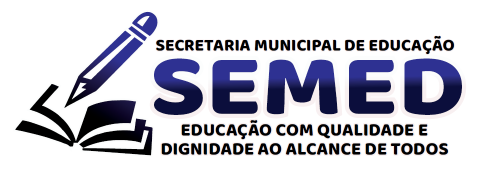 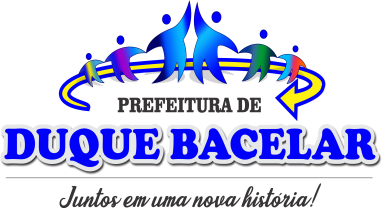 Processo Seletivo para Gestores Escolares da Rede Pública Municipal de Ensino de Duque Bacelar - MAA Prefeitura Municipal de Duque Bacelar - MA, situada na Avenida Coronel Rosalino,167, Centro, por meio da Secretaria Municipal de Educação-SEMED, estabelece normas específicas e torna público para conhecimento dos interessados o Processo Seletivo para Gestores Escolares da Rede Pública Municipal de Ensino de Duque Bacelar - MA, nas condições a seguir:  1. DAS DISPOSIÇÕES PRELIMINARES 1.1 A Seleção Pública regida por este Edital, será realizada pela Secretaria Municipal de Educação- SEMED, através da Comissão Organizadora – CO, instituída pela Portaria nº 01/202-GAB/SEMED, que irá organizar, coordenar e acompanhar todas as fases da realização do processo de seleção. 1.2 Estão excluídas deste processo de seleção interna, as unidades de ensino sem fins lucrativos, conveniadas com Poder Público Municipal.1.3 A seleção dos Gestores Escolares constará de 02 (duas) fases:1ª Fase: de caráter eliminatório e classificatório, Avaliação de Títulos; 2ª Fase: de caráter eliminatório e classificatório, Avaliação Municipal de Mérito e de DesempenhoDAS FUNÇÕES E ATRIBUIÇÕES  2.1 O processo de seleção de que trata este Edital destina‐se à seleção de profissionais do magistério público municipal para o exercício das funções gratificadas de Gestor Escolar. 2.2 A permanência dos servidores selecionados para as funções de Gestores Escolares, estará condicionada aos resultados das metas alcançadas quanto a aprendizagem dos alunos e ao resultado anual da avaliação de desempenho.3. DAS INSCRIÇÕES3.1 A inscrição será realizada na sede da Secretaria Municipal de Educação de Duque Bacelar - MA, mediante preenchimento do formulário de inscrição a ser entregue juntamente com o Currículo Lattes e cópias dos títulos/certificados e toda documentação exigida neste Edital, devidamente autenticados, no período de 02 a 04 de outubro de 202, nos seguintes horários: de 8h às 12h e das 14h às 17h. 3.2. Em hipótese alguma será cobrado valores monetários referentes à taxa de inscrição.  3.3 Antes de efetuar a inscrição, o candidato deverá conhecer o Edital e certificar-se de que preenche todos os requisitos exigidos. 3.4 O Edital será publicado no seguinte endereço eletrônico http:// www.duquebacelar.ma.gov.br.3.5 O Candidato preencherá a Ficha de Inscrição (Anexo I) na Secretaria Municipal de Educação-SEMED, indicando a escola para a qual deseja concorrer à vaga de Gestor Escolar 3.6 Após a publicação do presente Edital, fica aberto no prazo de 48 (quarenta e oito) horas, com petição fundamentada e com a documentação comprobatória da cidadania, a impugnação do mesmo. 3.7 A inscrição só será efetivada no momento do recebimento da documentação mencionada neste Edital no item 3.1. 3.8 No caso do candidato com deficiência, solicitar atendimento especial de acordo com a Lei Nº 7.853/1989 no ato do preenchimento do Formulário de Inscrição, indicando a deficiência. 3.9 A inscrição implica em compromisso tácito do candidato de aceitar as condições estabelecidas neste Edital para a realização deste Processo de Seleção para a função de Gestor Escolar da Rede Pública Municipal de Ensino de Duque Bacelar - MA.3.10 Os interessados deverão ter disponibilidade para trabalhar na Escola da Rede Pública Municipal de Ensino sediada na área urbana ou rural do Município de Duque Bacelar - MA, conforme opção declarada na Ficha de Inscrição do Processo Seletivo. 3.11 A inscrição do candidato será homologada, após o atendimento integral do exigido dos itens e subitens deste Edital.    3.12 Uma vez realizada a inscrição, não será permitida, em hipótese alguma, a sua alteração. 3.13 A SEMED não se responsabilizará por solicitação de inscrição não recebida por quaisquer motivos de ordem pessoal ou outros fatores adversos que impossibilitem a efetivação da mesma. 3.14 Será permitida a inscrição por intermédio de procuração específica para este fim, devendo a procuração ser entregue com firmas reconhecidas e acompanhada da cópia da identidade do procurador. 3.15 O candidato inscrito por procuração assume total responsabilidade pelas informações prestadas por seu procurador na Ficha de Inscrição, assumindo com as consequências advindas de eventuais danos, omissões e declarações inexatas ou inverídicas. 3.16 Não será aceita solicitação de inscrição extemporânea ou em desacordo com as normas deste Edital. 4. DOS REQUISITOS PARA INSCRIÇÂO4.1 Poderá participar do presente certame o candidato, que sendo professor graduado e licenciado ou supervisor pedagógico da Secretaria Municipal de Educação-SEMED de Duque Bacelar - MA, atenda aos seguintes requisitos:Possuir curso de graduação em Pedagogia;Ou em licenciatura plena na área da educação com pós-graduação latu sensu em Administração, Supervisão e/ou Gestão Escolar/Educacional. Tais cursos deverão estar devidamente reconhecidos e pertencerem a Instituições de Ensino Superior, comprovadamente credenciadas pelo Ministério da Educação – MEC e/ou Conselho Estadual de Educação – CEE;Ou em licenciatura plena na área da educação com cursos de formação continuada em Administração, Supervisão e/ou Gestão Escolar/Educacional com carga horária mínima de 150h.IV. star em dia com as obrigações eleitorais e, em caso de candidato do sexo masculino, também com as militares.  ão registrar antecedentes criminais e estar em pleno gozo dos direitos políticos. VI. ter sofrido penalidade por força de procedimento administrativo disciplinar, cível ou criminal nos últimos quatro anos; VII. o caso de já ter sido Gestor Escolar, não estar inadimplente com a prestação de contas dos recursos financeiros recebidos pela escola, apresentando uma declaração de adimplente; VIII. presentar declaração de disponibilidade para o exercício da função.  . DAS FASES DO PROCESSO DE SELEÇÃO PÚBLICA1ª FASE.1 Avaliação de Títulos – Caráter Eliminatório e Classificatório..1.1 A ficha de inscrição acompanhada de toda documentação exigida neste edital, deverá ser entregue à Comissão Organizadora das 8h às 12h e das 14h às 17h, na sede da Secretaria Municipal de Educação - SEMED, situada na Av. Coronel Rosalino, n° 167 – Centro, Duque Bacelar – MA..1.2. Serão considerados os títulos relacionados com a formação inicial, continuada e experiência profissional. .1.3 A comprovação dos títulos referentes ao tempo de serviço ou experiência profissional deverá ser feita mediante apresentação de certidão a ser expedida pela Secretaria Municipal de Administração-SEAD; .1.4 Somente serão aceitos documentos para cômputo de títulos, os cursos de formação a partir de 40 (quarenta) horas dos últimos 03 (três) anos. .1.5 A nota final de títulos obedecerá a um intervalo de 0 (zero) a 500 (quinhentos) pontos e será calculada somando-se o valor obtido em cada título, de acordo com a tabela constante do Anexo III do presente Edital. 5.1.6 A qualquer tempo poder-se-á anular a participação do candidato, desde que verificadas falsidades dos títulos ou certificados apresentados.2ª FASE.1 A Comissão Organizadora deste Seletivo, com base nas informações obtidas nas Secretarias Municipais de Educação e Administração, bem como nas escolas em que o candidato esteve lotado, alimentará o Instrumento de Avaliação para Postulação ao Cargo de Gestor Escolar, Anexo do Decreto Municipal n° 011/2022, de 01 de agosto de 2022, Anexo III deste Edital. DAS DISPOSIÇÕES GERAIS     A qualquer tempo poder-se-á anular a participação do candidato, desde que verificadas falsidades de declaração ou irregularidades identificadas no Instrumento de Avaliação de Desempenho. Não será expedida ou enviada nenhuma correspondência eletrônica ou convocação para nenhuma das etapas da Seleção de que trata este Edital. Não será expedido qualquer documento comprobatório de aprovação da Seleção, valendo para este fim as publicações oficiais. Este processo seletivo terá validade de 01 (um) ano a partir da data de divulgação da homologação do , podendo ser prorrogado por igual período conforme deliberação da - SEMED. A insuficiência de desempenho frente à gestão escolar, verificada por instrumento próprio, resultará na dispensa do profissional da função gratificada e retorno ao seu local de trabalho de origem ou nova lotação a critério da SEMED, respeitada a legislação vigente.Durante a vigência deste edital, as vagas decorrentes de desistência ou de implantação de novas escolas poderão ser preenchidas por profissionais selecionados por este instrumento, com observância à ordem de classificação e habilitação acadêmica ao cargo.Os candidatos selecionados por meio deste edital comporão a Lista de Gestores Selecionados e quando convocados integrarão as equipes gestoras das escolas, de acordo com a necessidade e conveniência da Secretaria Municipal de Educação.‐ Os profissionais convocados serão submetidos à formação específica, de participação obrigatória, para apropriação do modelo pedagógico e de gestão adotado pela Rede. A classificação excedente neste processo seletivo não assegura ao profissional sua designação, mas apenas a expectativa de ser convocado, para atender às necessidades da rede pública municipal. Nenhum candidato poderá alegar desconhecimento das normas contidas neste Edital. Os casos omissos relativos à Seleção serão resolvidos pela Comissão Organizadora.O presente Edital entra em vigor na data de sua publicação.  Revogam-se as disposições em contrário. Duque Bacelar - MA, 28 de setembro de 202. 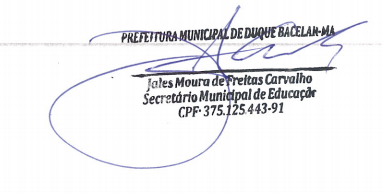 _____________________________Jales Moura de Freitas CarvalhoSecretário Municipal de Educação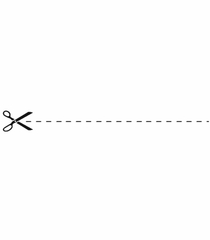 ANEXO II – DAS ATRIBUIÇÕES DOS GESTORES ESCOLARESGarantir a execução do Plano de Gestão da escola; Articular os diferentes segmentos da escola, promovendo relacionamento cooperativo de trabalho com a equipe administrativo-pedagógica, alunos, pais e demais segmentos da comunidade escolar; Coordenar em parceria com a Coordenação Pedagógica a elaboração/atualização e implementação da proposta pedagógica; Propor ações no interior da escola tendo como referência seus resultados anuais; Assegurar o estabelecimento de metas de desempenho em consonância com o sistema de avaliação nacional, estadual e municipal; Promover projetos em parceria com outros órgãos e instituições, promovendo o fortalecimento da política de parcerias; Contribuir para o envolvimento dos profissionais da escola a uma condição de corresponsabilidade em consonância com o projeto de vida dos estudantes; Motivar a equipe escolar; Coordenar em parceria com a Coordenação Pedagógica a elaboração do Currículo da escola articulando e observando as Diretrizes Nacionais; Assegurar o cumprimento do calendário escolar; Promover a atualização do Regimento Escolar de forma cooperada com todos os setores da comunidade escolar, assegurando sua aplicabilidade; Identificar as ameaças e fraquezas da escola e adotar medidas interventivas para superar as dificuldades; Garantir ambiente favorável a aprendizagem e ao funcionamento da escola;Deferir ou indeferir matrícula e transferência de alunos, pautado nos documentos orientadores da SEMED; Fazer cumprir o horário de aulas e de expediente dos diversos setores da escola nos turnos de funcionamento desta; Representar oficialmente a escola com assinatura de todos os documentos; Alimentar sistemas oficiais com informações da escola, alunos e servidores; 18.	Presidir solenidades e cerimônias da escola e representá‐la em atos oficiais sempre que requisitado pela SEMED ou outros órgãos; 19.	Apurar e/ou fazer apurar irregularidades de que venha a tomar conhecimento e aplicar penalidades ao corpo docente, supervisor escolar, técnico ‐ administrativo e discente, conforme dispõe o Regimento Escolar e a legislação vigente; 20.	Comunicar a SEMED quaisquer ocorrências que exijam providências imediatas; 21.	Coordenar e acompanhar anualmente a Avaliação de Desempenho dos Professores e demais profissionais da escola em parceria com SEMED e outras secretarias;22.	Zelar pelo sigilo de informações pessoais de alunos, professores, funcionários e famílias; 23.	Autorizar uso do prédio ou das dependências escolares, de acordo com a legislação, em comum acordo com a SEMED; 24.	Promover a valorização dos docentes, assegurando, 1/3 da carga horária semanal para estudos, planejamento, avaliação e outras atividades coletivas, preferencialmente no interior da escola ou em outro local conforme orientação da SEMED; 25.	Documentar os casos de violência escolar ocorridos no interior da escola ou que envolvam alunos da escola. 26.	Apresentar no prazo exigido a documentação referente a prestação de contas das Unidades Executoras-UEX.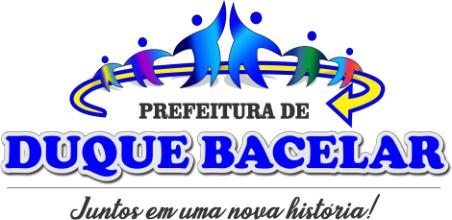 COMPROVANTE DE INSCRIÇÃO – Processo Seletivo para Gestores Escolares da Rede Pública Municipal de Ensino de Duque Bacelar -MA / 202COMPROVANTE DE INSCRIÇÃO – Processo Seletivo para Gestores Escolares da Rede Pública Municipal de Ensino de Duque Bacelar -MA / 202COMPROVANTE DE INSCRIÇÃO – Processo Seletivo para Gestores Escolares da Rede Pública Municipal de Ensino de Duque Bacelar -MA / 202COMPROVANTE DE INSCRIÇÃO – Processo Seletivo para Gestores Escolares da Rede Pública Municipal de Ensino de Duque Bacelar -MA / 202Nº de InscriçãoNome do CandidatoData da entregaResponsável pela inscrição